الاحصاء الفلسطيني: ارتفاع مؤشر الرقم القياسي لأسعار المستهلك خلال شهر آب، 08/2023 نتيجة لارتفاع أسعار الخضروات الطازجة والمجففة والدجاج والبطاطا والبيض والديزلسجل الرقم القياسي لأسعار المستهلك في فلسطين خلال شهر آب 2023 ارتفاعاً نسبته 0.73% مقارنة مع شهر تموز 2023، نتيجة لارتفاع أسعار الخضروات الطازجة بنسبة 8.90%، وأسعار الدجاج الطازج بنسبة 8.26%، وأسعار البطاطا بنسبة 6.09%، وأسعار الخضروات المجففة بنسبة 5.92%، وأسعار المحروقات السائلة المستخدمة كوقود للسيارات "الديزل" بنسبة 5.23%، وأسعار البيض بنسبة 3.88%، على الرغم من انخفاض أسعار الفواكه الطازجة بمقدار 2.28%.وكان لارتفاع أسعار بعض السلع الأساسية الأثر الأكبر في ارتفاع هذا المؤشر اذ ارتفعت أسعار السلع الآتية لتبلغ بالمتوسط؛ بندورة بيوت بلاستيكية والخيار 5 شيقل/كغم لكل منهما، والكوسا 7 شيقل/كغم، والفاصولياء العريضة 13 شيقل/كغم، والدجاج 12 شيقل/كغم، والبطاطا 4 شيقل/كغم، والثوم 14 شيقل/كغم، والديزل 6.31 شيقل/لتر،            والبيض 19 شيقل/2كغم، على الرغم من انخفاض أسعار السلع الآتية لتبلغ بالمتوسط؛ الليمون والموز 4 شيقل/كغم       لكل منهما، والعنب 10 شيقل/كغم، والخوخ 8 شيفل/كغم، والتين 15 شيقل/كغم.وعند مقارنة الأسعار خلال شهر آب 2023 مع شهر آب 2022 تشير البيانات إلى ارتفاع الرقم القياسي لأسعار المستهلك في فلسطين بنسبة 4.90% (بواقع 5.37% في الضفة الغربية**، وبنسبة 4.07% في القدس J1*،                         وبنسبة 3.90% في قطاع غزة).الرقم القياسي لأسعار المستهلك على مستوى المناطق الفلسطينيةارتفاع مؤشر غلاء المعيشة في الضفة الغربية**:سجل الرقم القياسي لأسعار المستهلك في الضفة الغربية** ارتفاعاً نسبته 0.79% خلال شهر آب 2023 مقارنة مع شهر تموز 2023، ويعزى ذلك الى ارتفاع أسعار الدجاج الطازج بنسبة 12.52%، وأسعار الخضروات الطازجة بنسبة 7.70%، وأسعار المحروقات السائلة المستخدمة كوقود للسيارات "الديزل" بنسبة 5.54% و"البنزين" بنسبة 1.32%، وأسعار الخضروات المجففة بنسبة 2.20%، وأسعار البطاطا بنسبة 1.36%، وأسعار دقيق الحبوب "الطحين" بنسبة 1.24%، على الرغم من انخفاض أسعار البيض بمقدار 2.92%، وأسعار الفواكه الطازجة بمقدار 2.45%.ارتفعت أسعار السلع الآتية في الضفة الغربية** لتبلغ بالمتوسط؛ الدجاج 13 شيقل/كغم، وبندورة بيوت بلاستيكية             6 شيقل/كغم، والخيار والبطاطا 5 شيقل/كغم لكل منهما، والكوسا 8 شيقل/كغم، والفاصولياء العريضة 15 شيقل/كغم، والديزل 6.29 شيقل/لتر، والبنزين "96" 6.70 شيقل/لتر، والثوم 17 شيقل/كغم، على الرغم من انخفاض أسعار السلع الآتية لتبلغ بالمتوسط؛ البيض 21 شيقل/2كغم، والليمون 4 شيقل/كغم، والموز 5 شيقل/كغم، والعنب 11 شيقل/كغم، والتين 22 شيقل/كغم.ارتفاع مؤشر غلاء المعيشة في القدس J1*:سجل الرقم القياسي لأسعار المستهلك في القدس J1* ارتفاعاً نسبته 0.70% خلال شهر آب 2023 مقارنة مع شهر تموز 2023، نتيجة لارتفاع أسعار الخضروات الطازجة بنسبة 18.56%، وأسعار البطاطا بنسبة 9.89%، وأسعار الأرز حبة قصيرة بنسبة 2.34%، على الرغم من انخفاض أسعار الفواكه الطازجة بمقدار 7.55%، وأسعار البيض بمقدار 4.73%، وأسعار الخضروات المجففة بمقدار 4.67%، وأسعار الزيوت النباتية بمقدار 1.95%، وأسعار الدجاج الطازج بمقدار 0.67%. سجلت أسعار السلع الآتية ارتفاعاً في القدس J1* لتبلغ بالمتوسط؛ بندورة بيوت بلاستيكية 9 شيقل/كغم،                   والخيار 8 شيقل/كغم، والكوسا 11 شيقل/كغم، والفاصولياء العريضة 19 شيقل/كغم، والبطاطا 4 شيقل/كغم، والأرز حبة قصيرة 161 شيقل/25كغم، على الرغم من انخفاض أسعار السلع الآتية لتبلغ بالمتوسط؛ الليمون 4 شيقل/كغم،           والموز 5 شيقل/كغم، والعنب 14 شيقل/كغم، والخوخ 7 شيقل/كغم، والتين 23 شيقل/كغم، والبيض 30 شيقل/2كغم،     والثوم 16 شيقل/كغم، وزيت الذرة 36 شيقل/3لتر. ارتفاع مؤشر غلاء المعيشة في قطاع غزة:سجل الرقم القياسي لأسعار المستهلك في قطاع غزة ارتفاعاً نسبته 0.59% خلال شهر آب 2023 مقارنة مع شهر تموز 2023، ويعود ذلك الى ارتفاع أسعار البيض بنسبة 23.34%، وأسعار البطاطا بنسبة 17.51%،                 وأسعار الخضروات المجففة بنسبة 12.41%، وأسعار الخضروات الطازجة بنسبة 8.42%، وأسعار المحروقات السائلة المستخدمة كوقود للسيارات "الديزل" بنسبة 2.42%، على الرغم من انخفاض أسعار اللحوم الطازجة بمقدار 1.56%، وأسعار دقيق الحبوب "الطحين" بمقدار 1.39%، وأسعار السجائر المستوردة بمقدار 1.00%.ارتفعت أسعار السلع الآتية في قطاع غزة لتبلغ بالمتوسط؛ البيض 14 شيقل/2كغم، والبطاطا والخيار والكوسا 3 شيقل/كغم لكل منها، والثوم 10 شيقل/كغم، والباذنجان العجمي 2 شيقل/كغم، والفاصولياء العريضة 6 شيقل/كغم،                       والديزل 6.35 شيقل/لتر، على الرغم من انخفاض أسعار السلع الآتية لتبلغ بالمتوسط؛ لحم العجل 46 شيقل/كغم، وطحين ابيض 90 شيقل/50كغم.ملاحظات:*البيانات تمثل ذلك الجزء من محافظة القدس والذي ضمه الاحتلال الإسرائيلي إليه عنوة بعيد احتلاله للضفة الغربية عام 1967.**البيانات لا تشمل ذلك الجزء من محافظة القدس والذي ضمه الاحتلال الإسرائيلي إليه عنوة بعيد احتلاله للضفة الغربية عام 1967.تم استخدام الشيقل الإسرائيلي في تسعير السلع والخدمات. وقد بلغ المعدل الشهري لسعر صرف الدولار الأمريكي مقابل الشيقل لشهر آب 2023 (3.74 شيقل/دولار).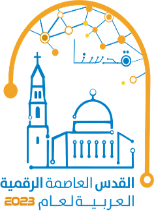 